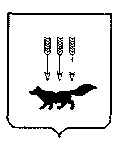 ПОСТАНОВЛЕНИЕАДМИНИСТРАЦИИ городского округа САРАНСКот   «    10   »    октября    2018 г.                                                   			№ 2320Об утверждении документации по внесению изменений в документацию по планировке территории, ограниченной Северо-восточным шоссе, железной дорогой , Привокзальной площадью, пр. Ленина, Александровским шоссе (в районе промышленной зоны) г. Саранска, включая проект межевания, в части изменения планировки территории (проект межевания территории) земельного участка с кадастровым номером 13:23:0906084:65  В соответствии с Федеральным законом от 6 октября 2003 года № 131-ФЗ                «Об общих принципах организации местного самоуправления в Российской Федерации», статьями 45, 46 Градостроительного кодекса Российской Федерации, постановлением Администрации городского округа Саранск от 21 марта                 2014 года  № 760 «Об утверждении документации по планировке территории, ограниченной Северо-восточным шоссе, железной дорогой, Привокзальной площадью, пр. Ленина, Александровским шоссе (в районе промышленной зоны)            г. Саранска, включая проект межевания» (с изменениями, внесенными постановлениями Администрации городского округа Саранск  от 1 февраля             2017 года № 211, от 26 марта 2018 года № 699), постановлением Администрации городского округа Саранск от 18 июня 2018 года № 1414 «О подготовке документации по внесению изменений в документацию по планировке территории, ограниченной Северо-восточным шоссе, железной дорогой, Привокзальной площадью, пр. Ленина, Александровским шоссе (в районе промышленной зоны) г. Саранска, включая проект межевания, в части изменения планировки территории (проект межевания территории) земельного участка с кадастровым номером 13:23:0906084:65», с учетом публичных слушаний по внесению изменений в документацию по планировке территории, проведенных 5 сентября 2018 года, заключения о результатах публичных слушаний, опубликованного 26 сентября 2018 года, иных прилагаемых документов Администрация городского округа Саранск  п о с т а н о в л я е т: 1. Утвердить документацию по внесению изменений в документацию по планировке территории, ограниченной Северо-восточным шоссе, железной дорогой, Привокзальной площадью, пр. Ленина, Александровским шоссе (в районе промышленной зоны) г. Саранска, включая проект межевания, в части изменения планировки территории (проект межевания территории) земельного участка с кадастровым номером 13:23:0906084:65 согласно приложению к настоящему постановлению (заказчик – Лашманов А.Я.).2. Контроль за исполнением настоящего постановления возложить                               на Заместителя Главы городского округа Саранск – Директора Департамента перспективного развития Администрации городского округа Саранск.       	3. Настоящее постановление вступает в силу со дня его официального опубликования. Глава  городского округа Саранск				                             П. Н. Тултаев				     Приложение  к постановлению Администрации городского округа Саранск от «10» октября 2018 г. № 2320Состав документации по внесению изменений в документацию по планировке территории, ограниченной Северо-восточным шоссе, железной дорогой , Привокзальной площадью, пр. Ленина, Александровским шоссе (в районе промышленной зоны) г. Саранска, включая проект межевания, в части изменения планировки территории (проект межевания территории) земельного участка с кадастровым номером 13:23:0906084:65   №п/пНаименование документа1.Пояснительная записка2.Графическая часть2.1.Основная часть проекта межевания территории:2.1.1.Чертеж межевания территории.  М 1:5002.2.Материалы по обоснованию проекта межевания территории:2.2.1.Схема расположения элемента планировочной структуры  в составе ранее разработанной документации по планировке территории.  М 1:40002.2.2.Чертеж границ существующих земельных участков. Чертеж местоположения существующих объектов капитального строительства. Чертеж границ зон с особыми условиями использования территории.        М 1:1000